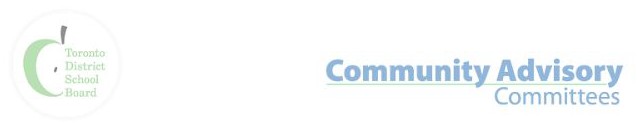 Committee:	 Inner City Community Advisory Committee Date:	Thursday, June 17th, 2021Time:	9:00 a.m. Location:	VirtualZOOM Invitation: https://tdsb-ca.zoom.us/j/95368184891?pwd=VTV4WEFRTmZiTEo4bkNaSG5rNzlQdz09	Committee Co-Chairs: Emmy Pantin and Trustee Michelle Aarts	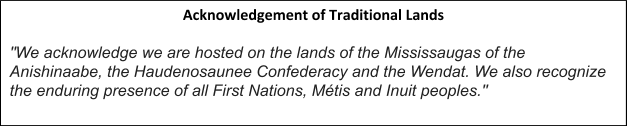 AGENDA:ItemInformationTimelineLand Acknowledgment and WelcomeApproval of the Agenda5 minutesReview and Approval of the Notes – May 20th, 202110 minutesBusiness Arising from April 22nd MeetingMotions/RecommendationsChildcare Motion 10 minutesMeeting times for the next school year5 minutes Co-Chairs’ Report10 minutesCSW Update20 minutesMSIC Update10 minutesWorking Group – UpdatesChildcare LOI15 minutesReimaging the Work of the CommitteeRenamingReview work Next Steps 20 minOther business